  TOBB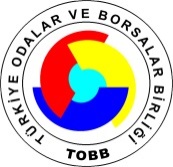 TÜRKİYEODALAR VE BORSALAR	                  	       BİRLİĞİ                RESMİ GAZETE MEVZUAT BÜLTENİ                                                                                                  Mevzuat: Su Ürünleri Yetiştiriciliği Destekleme Tebliği (No: 2016/33) Resmi Gazete tarihi ve sayısı:3 Ağustos 2016 ve 29790http://www.resmigazete.gov.tr/main.aspx?home=http://www.resmigazete.gov.tr/eskiler/2016/08/20160803.htm&main=http://www.resmigazete.gov.tr/eskiler/2016/08/20160803.htm Özet:  Bu Tebliğin amacı; 2016 Yılında Yapılacak Tarımsal Desteklemelere İlişkin Karar kapsamında, su ürünleri yetiştiriciliği yapanlara verilecek su ürünleri desteği ile ilgili usul ve esasları düzenlemektir. Buna göre, Ürün desteklemesi kapsamındaki türler; alabalık, midye, yeni türler (mersin, kalkan, fangri, mercan, sinagrit, lahoz, sivri burun karagöz, minekop, eşkine, sargoz, mırmır, sarıağız, sarıkuyruk, trança, yayın, karabalık, yılan balığı, tilapya, karadeniz alası ve kırmızı benekli alabalıklar (Salmo Türleri), kerevit, karides)’dir. Su ürünleri yetiştiricilik belgesi bulunan ve entansif şekilde yetiştiricilik yapanlar ile midye yetiştiriciliği destekleme kapsamındadır. Bakanlıktan onaylı kapalı sistemde su ürünleri yetiştiricilik projesine sahip olup bu projesine göre üretim yapan işletmelere 2016 Yılında Yapılacak Tarımsal Desteklemelere İlişkin Kararda belirtilen miktarda, üretilen ürünlerin birim fiyatına ilaveten destekleme yapılması öngörülmüştür.http://www.resmigazete.gov.tr/eskiler/2016/08/20160803-32.htm